Day 1 Can I count backwards through 0?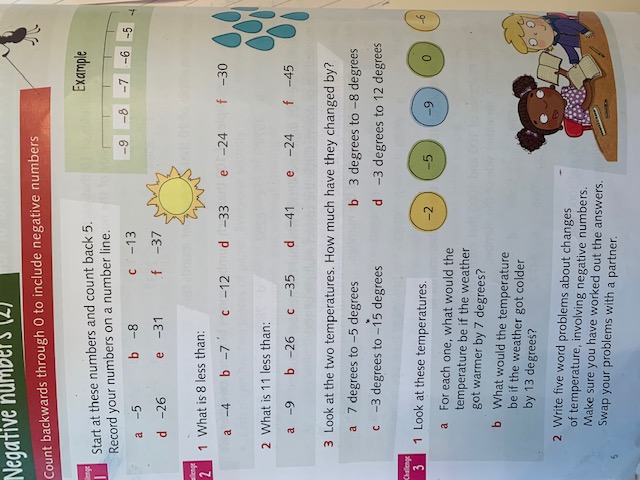 Can I read a thermometer using negative numbers?Day 2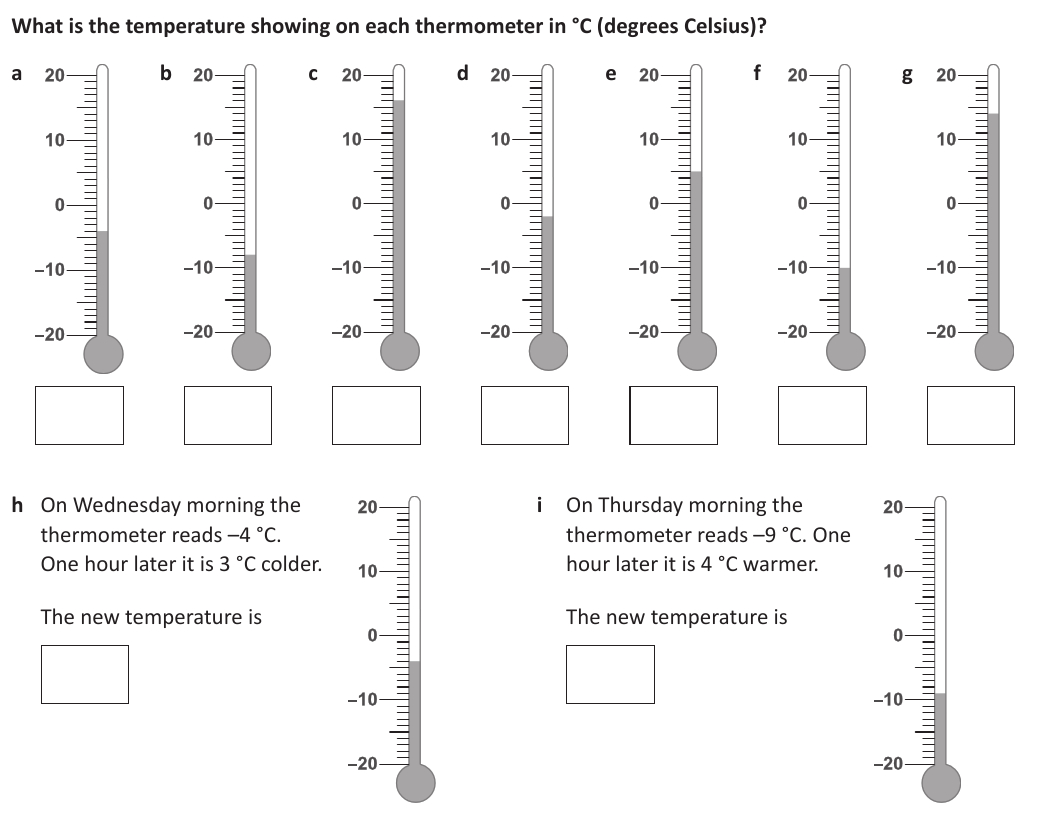  Can you make your own negative number word problem? Once you have written it, see if you can solve it!Can I solve word problems related to negative numbers?Day 3:Reasoning: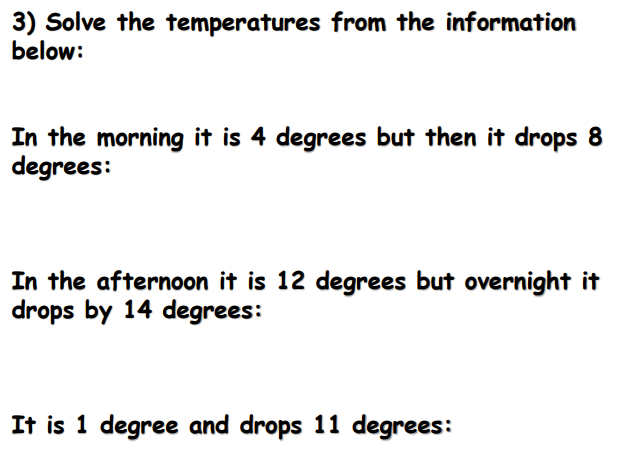 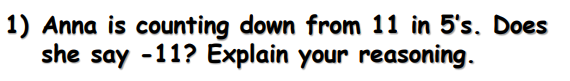 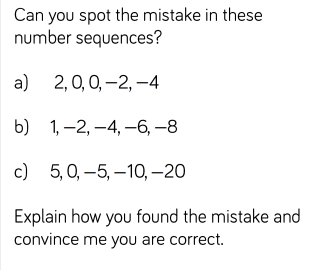 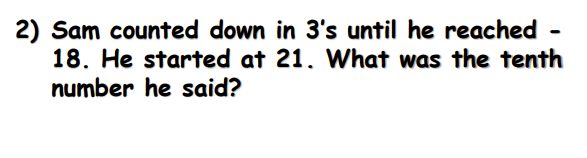 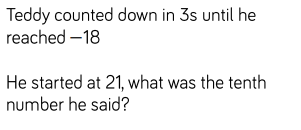 Can I apply reasoning to negative number problems?Day 4: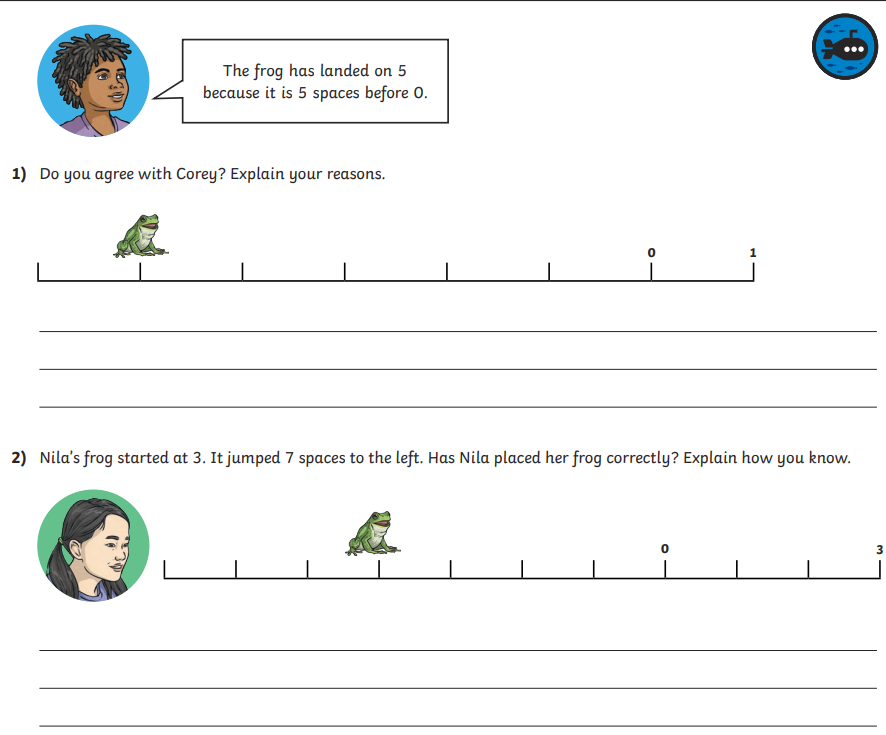 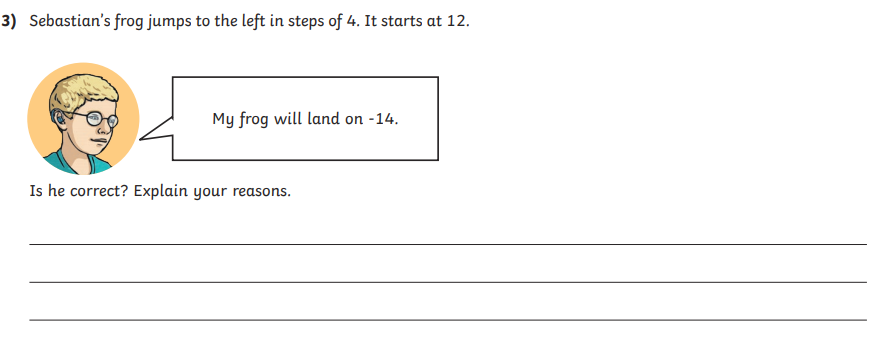 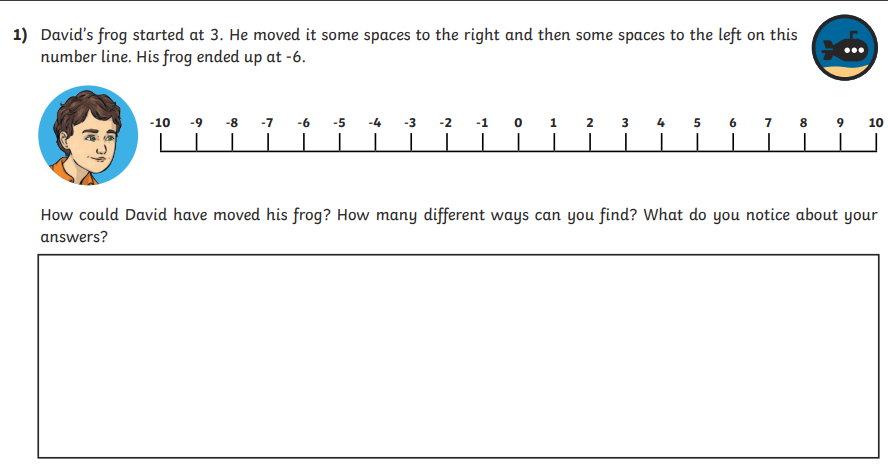 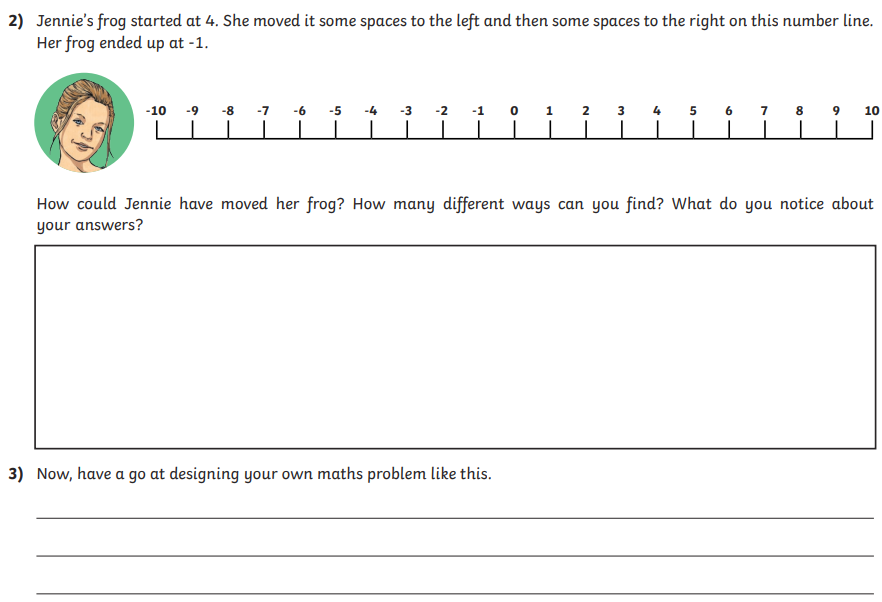 Day 5: Can I apply reasoning to negative number problems?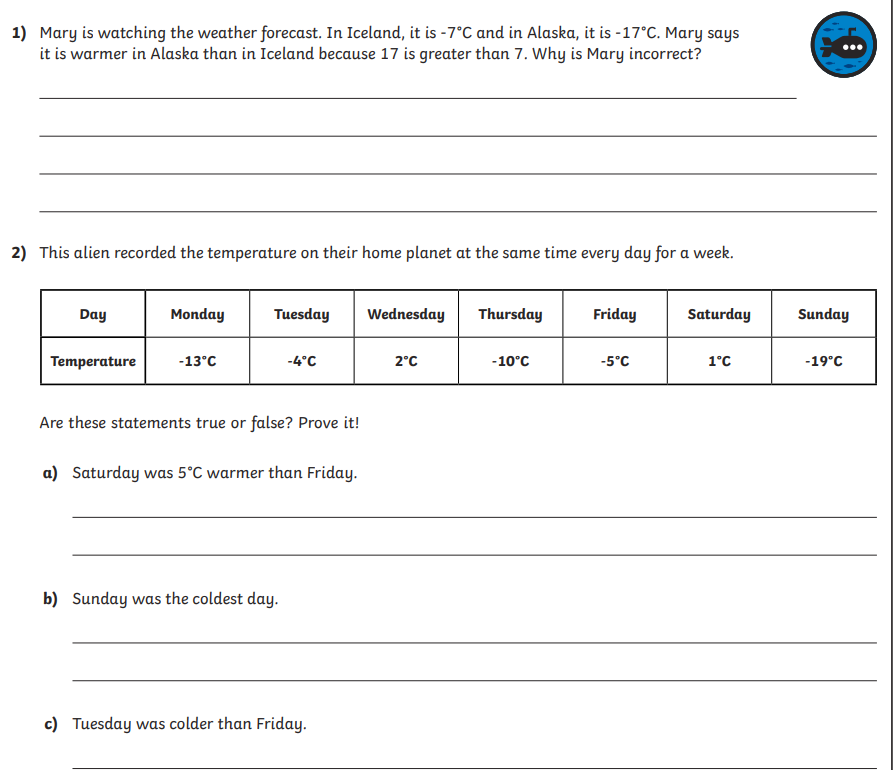 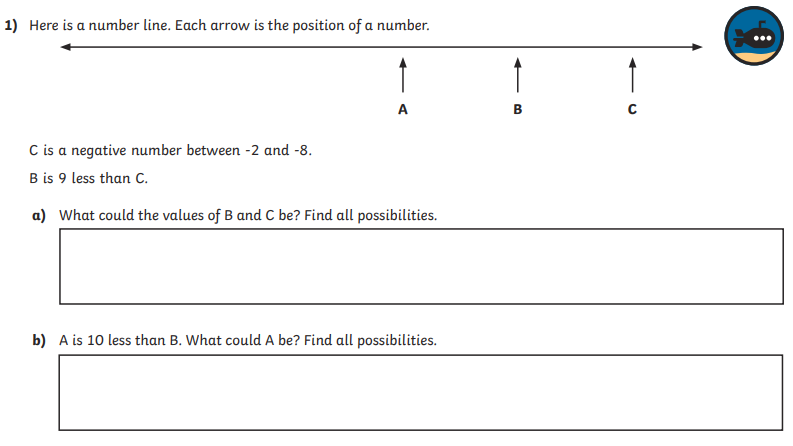 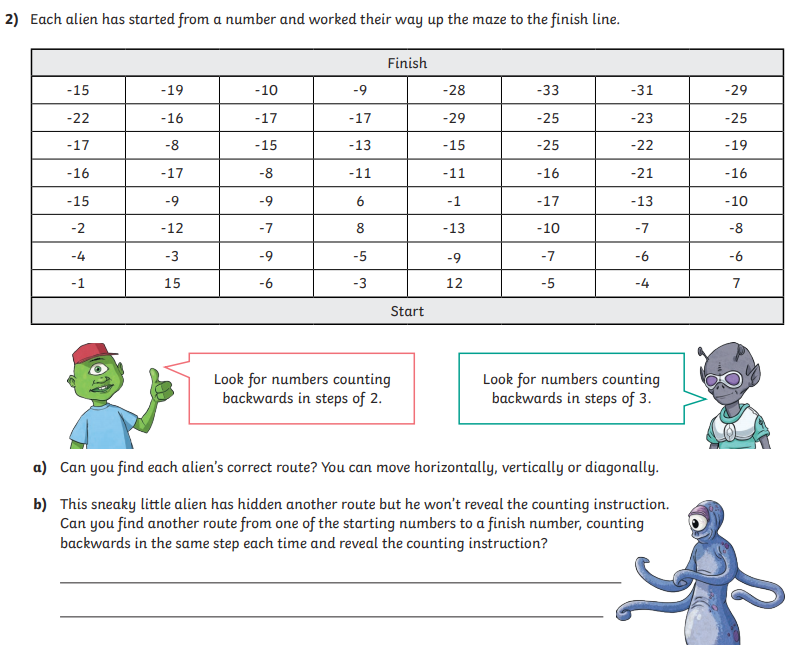 